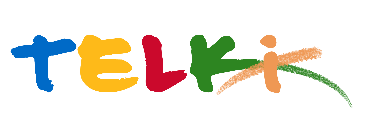 Telki község Polgármesterének5/2021.( I.26.) számú Polgármesteri határozataHelyi Esélyegyenlőségi Program felülvizsgálatárólA katasztrófavédelemről és a hozzá kapcsolódó egyes törvény módosításáról szóló 2011.évi CXXVIII törvény 46.§. (4) bekezdésben kapott felhatalmazás alapján Telki község Önkormányzat képviselőtestületének feladat és határkörében eljárva a következő döntés hozom: A hatályos Helyi Esélyegyenlőségi Program időarányos megvalósulását, illetve a helyzetelemzést áttekintettem, a Programot felülvizsgáltam, és a felülvizsgálat alapján módosított Programot a melléklet szerint elfogadom. Intézkedem a felülvizsgált Helyi Esélyegyenlőségi Program közzétételéről.Határidő: azonnalFelelős: PolgármesterTelki, 2021. január 26.									Deltai Károly									polgármester